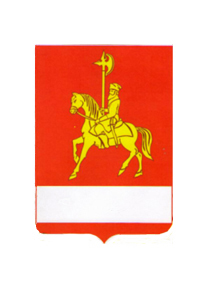 АДМИНИСТРАЦИЯ КАРАТУЗСКОГО РАЙОНАПОСТАНОВЛЕНИЕ 06 05. .                 						     с. Каратузское            							№ 345-пО внесении изменений в постановление администрации Каратузского района  в постановление администрации Каратузского района № 1163-п от 11.11.2013 года «Об утверждении муниципальной программы «Развитие культуры, молодежной политики, физкультуры и спорта в Каратузском районе» В соответствии со статьей 179 Бюджетного кодекса Российской Федерации, со статьей  26 Устава Каратузского района, ПОСТАНОВЛЯЮ:1. Внести изменения в постановление администрации Каратузского района от 11.11.2013 № 1163-п:1.1. В паспорте муниципальной программы Каратузского района «Развитие культуры, молодежной политики, физкультуры и спорта в Каратузском районе»:- «Общий объем финансирования программы» цифру 65688,65264 тыс. руб. заменить цифрой 66278,99023 тыс. руб.;- «средства краевого бюджета» цифру 2677,78416 тыс. руб. заменить цифрой 2774,64296 тыс. руб.;- «средства районного бюджета» цифру 62953,56848 тыс. руб. заменить цифрой 63447,04727 тыс. руб.- «2015 год» цифру 16664,07 тыс. руб. заменить цифрой 17254,40759 тыс. руб.;- «средства краевого бюджета» цифру 413,1 тыс. руб. заменить цифрой 509,9588 тыс. руб.;- средства районного бюджета» цифру 16231,870 тыс. руб. заменить цифрой 16725,34879 тыс. руб.1.2. Приложение 4 к Паспорту муниципальной программы «Развитие культуры, молодежной политики, физкультуры и спорта в Каратузском районе» строку «Муниципальная программа» изложить в новой редакции согласно приложения №1 к настоящему постановлению.1.3. Приложение 5 к Паспорту муниципальной программы «Развитие культуры, молодежной политики, физкультуры и спорта в Каратузском районе» строку «Муниципальная программа» изложить в новой редакции согласно приложения №2 к настоящему постановлению.1.4. В приложение 7 к муниципальной программе Каратузского района «Развитие культуры, молодежной политики, физкультуры и спорта в Каратузском районе» внести следующие изменения:в паспорте подпрограммы ««Новое проектирование музейного пространства», реализуемой в рамках муниципальной программы «Развитие культуры, молодежной политики, физкультуры и спорта в Каратузском районе»- «Общий объем финансирования» цифру 7375,427 тыс. руб. заменить цифрой 7575,76406 тыс. руб.;- «краевой бюджет» цифру 97,467 тыс. руб. заменить цифрой 105,77635  тыс. руб.;- «районный бюджет» цифру 7277,96 тыс. руб. заменить цифрой 7469,98771 тыс. руб.;- «2015 год» цифру 1831,42 тыс. руб. заменить цифрой 2031,75706 тыс. руб.;- «краевой бюджет» цифру 0,0 тыс. руб. заменить цифрой 8,30935  тыс. руб.;- «районный бюджет» цифру 1831,42 тыс. руб. заменить цифрой 2023,44771 тыс. руб.;- в приложении №2 к паспорту подпрограммы «Новое проектирование музейного пространства»,  реализуемой в рамках муниципальной программы «Развитие культуры, молодежной политики, физкультуры и спорта в Каратузском районе» в строке «Задача 4 Обеспечение выполнения муниципального задания Муниципальным бюджетным учреждением культуры "Каратузский районный краеведческий музей" строку «Мероприятие 4. 1. Обеспечение деятельности (оказание услуг) подведомственных учреждений » изменить и изложить в следующей редакции:- строку «Мероприятие 4.2. Субсидии на частичное финансирование ( возмещение) расходов на региональные выплаты и выплаты, обеспечивающие уровень заработной платы работников бюджетной сферы не ниже размера минимальной заработной платы (минимального размера оплаты труда)» изменить и изложить в следующей редакции:- строку «Итого по подпрограмме ГРБС» изменить и изложить в следующей редакции:1.5. В приложение 8 к муниципальной программе Каратузского района «Развитие культуры, молодежной политики, физкультуры и спорта в Каратузском районе» внести следующие изменения:в паспорте подпрограммы ««Каратуз молодой», реализуемой в рамках муниципальной программы «Развитие культуры, молодежной политики, физкультуры и спорта в Каратузском районе»- «Общий объем финансирования» цифру 7640,6776 тыс. руб. тыс. руб. заменить цифрой 7965,68096 тыс. руб.;- «краевой бюджет» цифру 1076,8176 тыс. руб. заменить цифрой 1100,36988 тыс. руб.;- «районный бюджет» 6563,86 тыс. руб. заменить цифрой 6865,31108 тыс. руб.;- «2015 год» цифру 1893,62 тыс. руб. заменить цифрой 2218,62336 тыс. руб.;- «краевой бюджет» цифру 237,1 тыс. руб. заменить цифрой 260,65228  тыс. руб.;- «районный бюджет» цифру 1656,52 тыс. руб. заменить цифрой 1957,97108 тыс. руб.;- в приложении №2 к паспорту подпрограммы «Каратуз молодой»,  реализуемой в рамках муниципальной программы «Развитие культуры, молодежной политики, физкультуры и спорта в Каратузском районе» строку «Задача 1 Развитие и поддержка инициатив молодых людей в сфере разработки и принятия решений  в сфере благоустройства, экологии и охраны окружающей среды, самоуправления, формирования гражданской позиции и любви к малой Родине» изменить и изложить в следующей редакции:Задача 1 Развитие и поддержка инициатив молодых людей в сфере сохранения исторической памяти, гражданского образования и военно-патриотического воспитания- в строке «Задача 2 Развитие и поддержка инициатив молодых людей в сфере разработки и принятия решений  в сфере благоустройства, экологии и охраны окружающей среды, самоуправления, формирования гражданской позиции и любви к малой Родине» строки: «Мероприятие 2.1.Участие в проектной деятельности в том числе:» и «Мероприятие 2.1.1. Участие в проекте «Территория 2020» изменить и изложить в следующей редакции:в строке «Задача 5 Развитие и поддержка инициатив молодых людей в сфере разработки и принятия решений  в сфере благоустройства, экологии и охраны окружающей среды, самоуправления, формирования гражданской позиции и любви к малой Родине» строку «Мероприятие 5.1. Тренировочный сбор "Беги за мной Сибирь"изменить и изложить в следующей редакции:в строке «Задача 7 Обеспечение выполнения муниципального задания Муниципальным бюджетным учреждением культуры «Молодежный центр Лидер» строку Мероприятие 7.1 Обеспечение деятельности (оказание услуг) подведомственных учреждений.  изменить и изложить в следующей редакции:- строку Мероприятие 7.4. Субсидии на частичное финансирование (возмещение) расходов на региональные выплаты и выплаты, обеспечивающие уровень заработной платы работников бюджетной сферы не ниже размера минимальной заработной платы (минимального размера оплаты труда) изменить и изложить в следующей редакции:- строку «Итого по подпрограмме ГРБС» изменить и изложить в следующей редакции:1.6. В приложении №2 к паспорту подпрограммы «Развитие и пропаганда физической культуры и спорта», реализуемой в рамках муниципальной программы «Развитие культуры, молодежной политики, физкультуры и спорта в Каратузском районе в строке «Задача 3 Выявление и поддержка лучших спортсменов и сельских спортивных команд, стимулирование спортивной активности, пропаганда здорового образа жизни среди разных возрастных категорий сельчан» строки «Мероприятие 3.1. Проведение районных спортивных соревнований»: и «3.1.2. Соревнования по стрельбе» изменить и изложить в следующей редакции:- в строке «Задача 4 Обеспечение и укрепление спортивной базы спортивных команд района» строку «4.1.1. Приобретение спортивной формы, спортивного инвентаря и оборудования» изменить и изложить в следующей редакции:1.7. В приложение 11 к муниципальной программе Каратузского района «Развитие культуры, молодежной политики, физкультуры и спорта в Каратузском районе» внести следующие изменения:в паспорте подпрограммы «Сохранение и развитие библиотечного дела района» - «Общий объем финансирования» цифру 28515,27856 тыс. руб. тыс. руб. заменить цифрой 28580,27573тыс. руб.;- «краевой бюджет» цифру 833,49956 тыс. руб. заменить цифрой 898,49673тыс. руб.;- «2015 год» цифру 7186,4 тыс. руб. заменить цифрой 7251,39717тыс. руб.;- «краевой бюджет» цифру 176,0 тыс. руб. заменить цифрой 240,99717тыс. руб.;в приложении №2 к паспорту подпрограммы «Сохранение и развитие библиотечного дела», реализуемой в рамках муниципальной программы «Развитие культуры, молодежной политики, физкультуры и спорта в Каратузском районе»,  реализуемой в рамках муниципальной программы «Развитие культуры, молодежной политики, физкультуры и спорта в Каратузском районе» в строке «Задача 5 Обеспечение выполнения муниципального задания Муниципальным бюджетным учреждением культуры «Межпоселенческая библиотека Каратузского района» строку «Мероприятие 5.2. Субсидии на частичное финансирование ( возмещение) расходов на региональные выплаты и выплаты, обеспечивающие уровень заработной платы работников бюджетной сферы не ниже размера минимальной заработной платы (минимального размера оплаты труда) изменить и изложить в следующей редакции:- строку «Итого по подпрограмме ГРБС» изменить и изложить в следующей редакции:1.7. В Приложении №2 к паспорту подпрограммы «Поддержка и развитие культурного потенциала», реализуемой в рамках муниципальной программы «Развитие культуры, молодежной политики, физкультуры и спорта в Каратузском районе» строку «Мероприятие 1.2. Проведение юбилейных мероприятий» изменить и изложить в следующей редакции:- строку «1.2.2. 70-летие Великой Победы» изменить и изложить в следующей редакции:- в строке «Задача 3 Повышение конкурентноспособности учреждений культуры на рынке товаров и услуг через техническое переоснащение отрасли, внедрение современных технологий в практику работы учреждений культуры района и совершенствование форм и жанров художественного творчества» строку «Мероприятие 3.1. Участие в краевых и зональных культурных акциях» изменить и изложить в следующей редакции:- строку «3.1.3. Краевой фестиваль казачьей песни «Слава тебе, Господи, что мы казаки!» изменить и изложить в следующей редакции:2. Контроль за исполнением настоящего постановления возложить на Адольф Г.М., заместителя главы администрации района по социальным вопросам.3. Постановление вступает в силу в день, следующий за днем его официального опубликования в периодическом печатном издании Вести муниципального образования «Каратузский район».Глава администрации района              						                                  Г.И.КулаковаАДМИНИСТРАЦИЯ КАРАТУЗСКОГО РАЙОНАПОСТАНОВЛЕНИЕ06.05.2015            						      с. Каратузское            						                       № 344-пО внесении изменений в постановление  администрации Каратузского района от 28.10.2013 г. № 1011-п «Об утверждении муниципальной программы «Управление муниципальными финансами»В соответствии со статьей 179 Бюджетного кодекса Российской Федерации, статьей 26, 27.1   Устава МО «Каратузский район», Постановлением администрации Каратузского района от 29.07.2013 г. №738-п «Об утверждении Порядка принятия решений о разработке муниципальных программ Каратузского района, их формировании и реализации», ПОСТАНОВЛЯЮ:1. Внести в постановление администрации Каратузского района от 28.10.2013 г. № 1011-п «Об утверждении муниципальной программы «Управление муниципальными финансами» следующие изменения:1.1. В приложении к  постановлению в раздел 1. Паспорт муниципальной программы «Управление муниципальными финансами» строку «Информация по ресурсному обеспечению программы» изменить и изложить в следующей редакции:1.2. В приложении №2 к муниципальной программе «Управление муниципальными финансами» внести следующие изменения:1.2.1. в  разделе 1 подпрограммы «Паспорт подпрограммы» строку «Объемы и источники финансирования подпрограммы» изменить и изложить в следующей редакции:1.2.2. Абзац второй раздела 4 подпрограммы дополнить пунктом следующего содержания:«5) предоставление иных межбюджетных трансфертов на поддержку мер по обеспечению сбалансированности бюджетов поселений Каратузского района. Межбюджетные трансферты на поддержку мер по обеспечению сбалансированности предоставляются в соответствии с утвержденной сводной бюджетной росписью. Объем и их распределение между поселениями Каратузского района утверждаются решением Каратузского районного Совета депутатов о районном бюджете на очередной финансовый год и плановый период.»1.2.3. Раздел 8 подпрограммы «Обоснование финансовых, материальных и трудовых затрат (ресурсное обеспечение подпрограммы) с указанием источников финансирования» изменить и изложить в следующей редакции:«Мероприятия подпрограммы реализуются за счет средств краевого и районного бюджетов.Объем средств краевого и районного бюджетов на реализацию мероприятий подпрограммы составляет 238 693,88 тыс. рублей, в том числе: 
42 535,70 тыс. рублей – средства краевого бюджета; 196 158,20 тыс. рублей – средства районного бюджета.Объем финансирования по годам реализации подпрограммы:2014 год –  64 457,0  тыс. рублей, в том числе: 0,0 тыс. руб. средства федерального бюджета; 12 591,20 тыс. рублей – средства краевого бюджета; 51 865,80 тыс. рублей - средства районного бюджета. 2015 год –  64 839,60 тыс. рублей, в том числе: 0,0 тыс. руб. средства федерального бюджета; 11 517,10 тыс. рублей – средства краевого бюджета; 53 322,50 тыс. рублей - средства районного бюджета. 2016 год – 54 698,64 тыс. рублей, в том числе: 0,0 тыс. руб. средства федерального бюджета; 9 213,70 тыс. рублей - средства краевого бюджета; 45 484,94 тыс. рублей - средства районного бюджета. 2017 год – 54 698,64 тыс. рублей, в том числе: 0,0 тыс. руб. средства федерального бюджета; 9 213,70 тыс. рублей - средства краевого бюджета; 45 484,94 тыс. рублей - средства районного бюджета. Дополнительные материальные и трудовые затраты не предусмотрены.»1.3. Приложение №2 к подпрограмме «Создание условий для эффективного и ответственного управления муниципальными финансами, повышения устойчивости бюджетов муниципальных образований Каратузского района» изменить и изложить в редакции согласно приложению 1 к настоящему постановлению.1.4. В приложении №3 к муниципальной программе «Управление муниципальными финансами» внести следующие изменения:1.4.1. в разделе 1. «Паспорт подпрограммы» строку «Объемы и источники финансирования подпрограммы» изменить и изложить в следующей редакции:1.4.2. Раздел 8 подпрограммы «Обоснование финансовых, материальных и трудовых затрат (ресурсное обеспечение подпрограммы) с указанием источников финансирования» изменить и изложить в следующей редакции:«Мероприятия подпрограммы реализуются за счет средств районного бюджета.Объем средств районного бюджета на реализацию мероприятий подпрограммы составляет 20 954,805 тыс. рублей, в том числе по годам:2014 год – 5 205,925 тыс. рублей;2015 год – 5 247,16 тыс. рублей;2016 год – 5 250,86 тыс. рублей;2017 год – 5 250,86 тыс. рублей.Дополнительные материальные и трудовые затраты не предусмотрены.»1.5. В приложении №2 к подпрограмме «Обеспечение реализации муниципальной программы и прочие мероприятия» в перечне мероприятий подпрограммы с указанием объема средств на их реализацию и ожидаемых результатов  строку «Мероприятие 1.1: руководство и управление в сфере установленных функций» изменить и изложить в редакции согласно приложения 2 к настоящему постановлению.1.6. Приложение №4 к муниципальной программе «Управление муниципальными финансами» изменить и изложить в редакции согласно приложения 3 к настоящему постановлению.1.7. Приложение №5 к муниципальной программе «Управление муниципальными финансами» изменить и изложить в редакции согласно приложения 4 к настоящему постановлению.2. Контроль за исполнением настоящего постановления возложить на руководителя финансового управления администрации Каратузского района (Е.С. Мигла).3. Постановление вступает в силу в день, следующий за днем его официального опубликования в периодическом печатном издании «Вести муниципального образования «Каратузский район»». Глава администрации  района                      				                         Г.И. КулаковаПриложение 1 к постановлениюадминистрации Каратузского районаот  06.05.2015  № 344-пПриложение № 2 к подпрограмме «Создание условий для эффективного и ответственного управления муниципальными финансами, повышения устойчивости бюджетов муниципальных образований Каратузского района»Перечень мероприятий подпрограммы с указанием объема средств на их реализацию и ожидаемых результатовРуководитель Финансового управления администрации Каратузского района                                                                                                                                 Е.С. МиглаГлава администрации Каратузского района                                                                                                                                                             Г.И. КулаковаПриложение 2 к постановлениюадминистрации Каратузского районаот 06.05.2015   № 344-пРуководитель Финансового управления администрации Каратузского района                                                                                                                                 Е.С. МиглаГлава администрации Каратузского района                                                                                                                                                             Г.И. КулаковаПриложение 3 к постановлениюадминистрации Каратузского районаот 06.05.2015 № 344-пПриложение № 4к муниципальной программе «Управление муниципальными финансами» Распределение планируемых расходов за счет средств районного бюджета по мероприятиям и подпрограммам муниципальной программы Руководитель Финансового управления администрации Каратузского района                                                                                                                                 Е.С. МиглаГлава администрации Каратузского района                                                                                                                                                             Г.И. КулаковаПриложение 4 к постановлениюадминистрации Каратузского районаот 06.05.2015  № 344-пПриложение № 5к муниципальной программе «Управление муниципальными финансами» Ресурсное обеспечение и прогнозная оценка расходов на реализацию целей муниципальной программы Каратузского района с учетом источников финансирования, в том числе по уровням бюджетной системыРуководитель Финансового управления администрации Каратузского района                                                                                                                                 Е.С. МиглаГлава администрации Каратузского района                                                                                                                                                             Г.И. КулаковаМероприятие 4.1. Обеспечение деятельности (оказание услуг) подведомственных учрежденийадминистрация001080108100616111753,702013,447711821,421821,427409,98771Мероприятие 4.2. Субсидии на частичное финансирование ( возмещение) расходов на региональные выплаты и выплаты, обеспечивающие уровень заработной платы работников бюджетной сферы не ниже размера минимальной заработной платы (минимального размера оплаты труда)администрация0010801081102161116,128,309350,000,0024,42935Итого по подпрограмме ГРБСадминистрация****1881,1672031,757061831,421831,427575,76406Мероприятие 1.1. Районная дискуссионная онлайн площадка "Войны не знали мы, но все же…"администрация001070708208076122,002,002,002,008,00Мероприятие 1.2.Проведение мотофестиваля на территории Каратузского районаадминистрация001070708208096120,025,460,00,025,46Мероприятие 2.1.Участие в проектной деятельности в том числе:администрация0010707082080861221,028,023,023,095,0Мероприятие 2.1.1. Участие в проекте "Территория-2020"001070708208086124,009,004,004,0021,00Мероприятие 5.1. Тренировочный сбор "Беги за мной Сибирь"администрация001070708208166120,000,005,005,0010,00Мероприятие 7.1. Обеспечение деятельности (оказание услуг) подведомственных учрежденийадминистрация001070708200616111431,401768,301081492,311492,316184,3108Мероприятие 7.4. Субсидии на частичное финансирование ( возмещение) расходов на региональные выплаты и выплаты, обеспечивающие уровень заработной платы работников бюджетной сферы не ниже размера минимальной заработной платы (минимального размера оплаты труда)администрация0010707082102161128,123,552280,000,0051,65228Итого по подпрограмме ГРБСадминистрация****1959,817602218,623361893,621893,627965,68096Мероприятие 3.1. Проведение районных спортивных соревнований:администрация00111010830824244108,8033,4054,0054,00250,203.1.2. Соревнования по стрельбе0011101083082424425,004,425,0025,0079,404.1.1. Приобретение спортивной формы, спортивного инвентаря и оборудованияадминистрация001110108308252440,00210,60100,00100,00410,60Мероприятие 5.2. Субсидии на частичное финансирование ( возмещение) расходов на региональные выплаты и выплаты, обеспечивающие уровень заработной платы работников бюджетной сферы не ниже размера минимальной заработной платы (минимального размера оплаты труда)администрация00108010851021611131,264,997170,000,00196,19717Итого по подпрограмме ГРБСадминистрация****7308,078567251,397177010,47010,428580,27573Мероприятие 1.2. Проведение юбилейных мероприятийадминистрация 00108010840839244668,70390,200,000,001058,901.2.2. 70-летие Великой Победы 001080108408392440,00390,200,000,00390,20Мероприятие 3.1. Участие в краевых и зональных культурных акцияхадминистрация 00108010840843244109,9538,7073,9073,90296,453.1.3. Краевой фестиваль казачьей песни «Слава тебе, Господи, что мы казаки!» 001080108408432440,003,515,0015,0033,50Приложение № 1 к Постановлению администрации Каратузского района от 13. 02. 2015 года № 147-пПриложение № 1 к Постановлению администрации Каратузского района от 13. 02. 2015 года № 147-пПриложение № 1 к Постановлению администрации Каратузского района от 13. 02. 2015 года № 147-пПриложение № 1 к Постановлению администрации Каратузского района от 13. 02. 2015 года № 147-пПриложение № 1 к Постановлению администрации Каратузского района от 13. 02. 2015 года № 147-пПриложение № 4  к Паспорту муниципальной программы "Развитие культуры, молодежной политики, физкультуры и спорта в Каратузском районе" Приложение № 4  к Паспорту муниципальной программы "Развитие культуры, молодежной политики, физкультуры и спорта в Каратузском районе" Приложение № 4  к Паспорту муниципальной программы "Развитие культуры, молодежной политики, физкультуры и спорта в Каратузском районе" Приложение № 4  к Паспорту муниципальной программы "Развитие культуры, молодежной политики, физкультуры и спорта в Каратузском районе" Приложение № 4  к Паспорту муниципальной программы "Развитие культуры, молодежной политики, физкультуры и спорта в Каратузском районе" Распределение планируемых расходов за  счет средств районного бюджета по мероприятиям и подпрограммам муниципальной программы «Развитие культуры, молодежной политики, физкультуры и спорта в Каратузском районе»Распределение планируемых расходов за  счет средств районного бюджета по мероприятиям и подпрограммам муниципальной программы «Развитие культуры, молодежной политики, физкультуры и спорта в Каратузском районе»Распределение планируемых расходов за  счет средств районного бюджета по мероприятиям и подпрограммам муниципальной программы «Развитие культуры, молодежной политики, физкультуры и спорта в Каратузском районе»Распределение планируемых расходов за  счет средств районного бюджета по мероприятиям и подпрограммам муниципальной программы «Развитие культуры, молодежной политики, физкультуры и спорта в Каратузском районе»Распределение планируемых расходов за  счет средств районного бюджета по мероприятиям и подпрограммам муниципальной программы «Развитие культуры, молодежной политики, физкультуры и спорта в Каратузском районе»Распределение планируемых расходов за  счет средств районного бюджета по мероприятиям и подпрограммам муниципальной программы «Развитие культуры, молодежной политики, физкультуры и спорта в Каратузском районе»Распределение планируемых расходов за  счет средств районного бюджета по мероприятиям и подпрограммам муниципальной программы «Развитие культуры, молодежной политики, физкультуры и спорта в Каратузском районе»Статус (муниципальная программа, подпрограмма)Наименование  программы, подпрограммыРасходыРасходыРасходыРасходыРасходыСтатус (муниципальная программа, подпрограмма)Наименование  программы, подпрограммы(тыс. руб.), годы(тыс. руб.), годы(тыс. руб.), годы(тыс. руб.), годы(тыс. руб.), годыСтатус (муниципальная программа, подпрограмма)Наименование  программы, подпрограммы2014 год2015 год2016 год2017 годМуниципальная программа Развитие культуры, молодежной политики, физкультуры и спорта в Каратузском районе16 768,4426417254,4075916128,0716128,0766278,99023Цель: Создание условий для реализации и развития культурного, духовно-нравственного и физического потенциала населения Каратузского района     Цель: Создание условий для реализации и развития культурного, духовно-нравственного и физического потенциала населения Каратузского района     Цель: Создание условий для реализации и развития культурного, духовно-нравственного и физического потенциала населения Каратузского района     Цель: Создание условий для реализации и развития культурного, духовно-нравственного и физического потенциала населения Каратузского района     Цель: Создание условий для реализации и развития культурного, духовно-нравственного и физического потенциала населения Каратузского района     Цель: Создание условий для реализации и развития культурного, духовно-нравственного и физического потенциала населения Каратузского района     Цель: Создание условий для реализации и развития культурного, духовно-нравственного и физического потенциала населения Каратузского района     Подпрограмма 1 Новое проектирование музейного пространства1881,167002031,757061831,421831,427575,76406Подпрограмма 2 Каратуз молодой1959,817602218,623361893,621893,627965,68096Подпрограмма 3 Развитие и пропаганда физической культуры и спорта279,00479,00479,00479,001716,00Подпрограмма 4 Поддержка и развитие культурного потенциала1818,2645853,40493,40493,403658,4645Подпрограмма 5 Сохранение и развитие библиотечного дела района7308,078567251,397177010,407010,4028580,27573Подпрограмма 6 Развитие киновидеообслуживания3520,114984405,234405,234405,2316735,80498Подпрограмма 7 Социальные услуги населению через партнерство некомерческих организаций и власти2,0015,0015,0015,0047,00Приложение №2 к постановлению администрации Каратузского района от 13. 02. 2015 года №147-пПриложение №2 к постановлению администрации Каратузского района от 13. 02. 2015 года №147-пПриложение №2 к постановлению администрации Каратузского района от 13. 02. 2015 года №147-пПриложение №2 к постановлению администрации Каратузского района от 13. 02. 2015 года №147-пПриложение №2 к постановлению администрации Каратузского района от 13. 02. 2015 года №147-пПриложение № 5
к Паспорту муниципальной программы "Развитие культуры, молодежной политики, физкультуры и спорта в Каратузском районе" Приложение № 5
к Паспорту муниципальной программы "Развитие культуры, молодежной политики, физкультуры и спорта в Каратузском районе" Приложение № 5
к Паспорту муниципальной программы "Развитие культуры, молодежной политики, физкультуры и спорта в Каратузском районе" Приложение № 5
к Паспорту муниципальной программы "Развитие культуры, молодежной политики, физкультуры и спорта в Каратузском районе" Приложение № 5
к Паспорту муниципальной программы "Развитие культуры, молодежной политики, физкультуры и спорта в Каратузском районе" Ресурсное обеспечение и прогнозная оценка расходов на реализацию целей муниципальной программы "Развитие культуры, молодежной политики, физкультуры и спорта в Каратузском районе" с учетом источников финансирования, в том числе по уровням бюджетной системыРесурсное обеспечение и прогнозная оценка расходов на реализацию целей муниципальной программы "Развитие культуры, молодежной политики, физкультуры и спорта в Каратузском районе" с учетом источников финансирования, в том числе по уровням бюджетной системыРесурсное обеспечение и прогнозная оценка расходов на реализацию целей муниципальной программы "Развитие культуры, молодежной политики, физкультуры и спорта в Каратузском районе" с учетом источников финансирования, в том числе по уровням бюджетной системыРесурсное обеспечение и прогнозная оценка расходов на реализацию целей муниципальной программы "Развитие культуры, молодежной политики, физкультуры и спорта в Каратузском районе" с учетом источников финансирования, в том числе по уровням бюджетной системыРесурсное обеспечение и прогнозная оценка расходов на реализацию целей муниципальной программы "Развитие культуры, молодежной политики, физкультуры и спорта в Каратузском районе" с учетом источников финансирования, в том числе по уровням бюджетной системыРесурсное обеспечение и прогнозная оценка расходов на реализацию целей муниципальной программы "Развитие культуры, молодежной политики, физкультуры и спорта в Каратузском районе" с учетом источников финансирования, в том числе по уровням бюджетной системыРесурсное обеспечение и прогнозная оценка расходов на реализацию целей муниципальной программы "Развитие культуры, молодежной политики, физкультуры и спорта в Каратузском районе" с учетом источников финансирования, в том числе по уровням бюджетной системыРесурсное обеспечение и прогнозная оценка расходов на реализацию целей муниципальной программы "Развитие культуры, молодежной политики, физкультуры и спорта в Каратузском районе" с учетом источников финансирования, в том числе по уровням бюджетной системыСтатусНаименование муниципальной программы, задачи муниципальной  программыОтветственный исполнитель, соисполнительОценка расходов (тыс. руб.), годыОценка расходов (тыс. руб.), годыОценка расходов (тыс. руб.), годыОценка расходов (тыс. руб.), годыОценка расходов (тыс. руб.), годыСтатусНаименование муниципальной программы, задачи муниципальной  программыОтветственный исполнитель, соисполнитель2014 год2015 год2016 год2017 годМуниципальная программаРазвитие культуры, молодежной политики, физкультуры и спорта в Каратузском районе  Всего 16768,4426417254,4075916128,0700016128,0700066278,99023Муниципальная программаРазвитие культуры, молодежной политики, физкультуры и спорта в Каратузском районе  в том числе:Муниципальная программаРазвитие культуры, молодежной политики, физкультуры и спорта в Каратузском районе  федеральный бюджет (*)0,0019,1019,1019,1057,30Муниципальная программаРазвитие культуры, молодежной политики, физкультуры и спорта в Каратузском районе  краевой бюджет1790,48416509,9588237,10237,102774,64296Муниципальная программаРазвитие культуры, молодежной политики, физкультуры и спорта в Каратузском районе  внебюджетные источники0,000,000,000,000,00Муниципальная программаРазвитие культуры, молодежной политики, физкультуры и спорта в Каратузском районе  бюджеты муниципальных образований (**)14977,9584816725,3487915871,8715871,8763447,04727Муниципальная программаРазвитие культуры, молодежной политики, физкультуры и спорта в Каратузском районе  юридические лица0,000,000,000,000,00Подпрограмма 1 Новое проектирование музейного пространстваВсего 1881,167002031,757061831,420001831,420007575,76406Подпрограмма 1 Новое проектирование музейного пространствав том числе:Подпрограмма 1 Новое проектирование музейного пространствафедеральный бюджет (*)0,000,000,000,000,00Подпрограмма 1 Новое проектирование музейного пространствакраевой бюджет97,467008,309350,000000,00000105,77635Подпрограмма 1 Новое проектирование музейного пространствавнебюджетные источники0,000,000,000,000,00Подпрограмма 1 Новое проектирование музейного пространствабюджеты муниципальных образований (**)1783,700002023,447711831,420001831,420007469,98771Подпрограмма 1 Новое проектирование музейного пространстваюридические лица0,000,000,000,000,00Подпрограмма 2 Каратуз молодойВсего 1959,817602218,623361893,620001893,620007965,68096Подпрограмма 2 Каратуз молодойв том числе:Подпрограмма 2 Каратуз молодойфедеральный бюджет (*)0,000,000,000,000,00Подпрограмма 2 Каратуз молодойкраевой бюджет365,51760260,65228237,10000237,100001100,36988Подпрограмма 2 Каратуз молодойвнебюджетные источники0,000,000,000,000,00Подпрограмма 2 Каратуз молодойбюджеты муниципальных образований (**)1594,300001957,971081656,520001656,520006865,31108Подпрограмма 2 Каратуз молодойюридические лица0,000,000,000,00Подпрограмма 3 Развитие и пропаганда физической культуры и спорта279,00479,00479,00479,001716,00Подпрограмма 3 Развитие и пропаганда физической культуры и спортав том числе:Подпрограмма 3 Развитие и пропаганда физической культуры и спортафедеральный бюджет (*)0,000,000,000,000,00Подпрограмма 3 Развитие и пропаганда физической культуры и спортакраевой бюджет0,000,000,000,000,00Подпрограмма 3 Развитие и пропаганда физической культуры и спортавнебюджетные источники0,000,000,000,000,00Подпрограмма 3 Развитие и пропаганда физической культуры и спортабюджеты муниципальных образований (**)279,00479,00479,00479,001716,00Подпрограмма 3 Развитие и пропаганда физической культуры и спортаюридические лица0,000,000,000,000,00Подпрограмма 4 Поддержка и развитие культурного потенциалаВсего 1818,2645853,40493,40493,403658,4645Подпрограмма 4 Поддержка и развитие культурного потенциалав том числе:0,00Подпрограмма 4 Поддержка и развитие культурного потенциалафедеральный бюджет (*)0,000,000,000,000,00Подпрограмма 4 Поддержка и развитие культурного потенциалакраевой бюджет670,000,000,000,00670,00Подпрограмма 4 Поддержка и развитие культурного потенциалавнебюджетные источники0,000,000,000,000,00Подпрограмма 4 Поддержка и развитие культурного потенциалабюджеты муниципальных образований (**)1148,2645853,40493,40493,402988,4645Подпрограмма 4 Поддержка и развитие культурного потенциалаюридические лица0,000,000,000,000,00Подпрограмма 5 Сохранение и развитие библиотечного дела районаВсего 7308,078567251,397177010,407010,4028580,27573Подпрограмма 5 Сохранение и развитие библиотечного дела районав том числе:Подпрограмма 5 Сохранение и развитие библиотечного дела районафедеральный бюджет (*)0,0019,1019,1019,1057,30Подпрограмма 5 Сохранение и развитие библиотечного дела районакраевой бюджет657,49956240,997170,000,00898,49673Подпрограмма 5 Сохранение и развитие библиотечного дела районавнебюджетные источники0,000,000,000,000,00Подпрограмма 5 Сохранение и развитие библиотечного дела районабюджеты муниципальных образований (**)6650,5796991,306991,306991,3027624,479Подпрограмма 5 Сохранение и развитие библиотечного дела районаюридические лица0,000,000,000,000,00Подпрограмма 6 Развитие киновидеообслуживанияВсего 3520,114984405,234405,234405,2316735,80498Подпрограмма 6 Развитие киновидеообслуживанияв том числе:Подпрограмма 6 Развитие киновидеообслуживанияфедеральный бюджет (*)0,000,000,000,000,00Подпрограмма 6 Развитие киновидеообслуживаниякраевой бюджет0,000,000,000,000,00Подпрограмма 6 Развитие киновидеообслуживаниявнебюджетные источники0,000,000,000,000,00Подпрограмма 6 Развитие киновидеообслуживаниябюджеты муниципальных образований (**)3520,114984405,234405,234405,2316735,80498Подпрограмма 6 Развитие киновидеообслуживанияюридические лица0,000,000,000,000,00Подпрограмма 7 Социальные услуги населению через партнерство некоммерческих организаций и властиВсего 2,0015,0015,0015,0047,00Подпрограмма 7 Социальные услуги населению через партнерство некоммерческих организаций и властив том числе:0,00Подпрограмма 7 Социальные услуги населению через партнерство некоммерческих организаций и властифедеральный бюджет (*)0,000,000,000,000,00Подпрограмма 7 Социальные услуги населению через партнерство некоммерческих организаций и властикраевой бюджет0,000,000,000,000,00Подпрограмма 7 Социальные услуги населению через партнерство некоммерческих организаций и властивнебюджетные источники0,000,000,000,000,00Подпрограмма 7 Социальные услуги населению через партнерство некоммерческих организаций и властибюджеты муниципальных образований (**)2,0015,0015,0015,0047,00Подпрограмма 7 Социальные услуги населению через партнерство некоммерческих организаций и властиюридические лица0,000,000,000,000,00Информация по ресурсному обеспечению программыОбщий объем бюджетных ассигнований на реализацию муниципальной программы по годам составляет 259 648,685 тыс. рублей, в том числе:0,00 тыс. рублей – средства федерального бюджета;42 535,70 тыс. рублей – средства краевого бюджета;217 112,985 тыс. рублей – средства районного бюджета.Объем финансирования по годам реализации муниципальной программы:2014 год – 69 662,925  тыс. рублей, в том числе:0,0 тыс. рублей – средства федерального бюджета;12 591,20 тыс. рублей - средства краевого бюджета;57 071,725 тыс. рублей – средства районного бюджета2015 год – 70 086,76 тыс. рублей, в том числе:0,0 тыс. рублей – средства федерального бюджета;11 517,10 тыс. рублей - средства краевого бюджета;58 569,66 тыс. рублей – средства районного бюджета2016 год – 59 949,50 тыс. рублей, в том числе:	0,0 тыс. рублей - средства федерального бюджета;9 213,70 тыс. рублей - средства краевого бюджета;50 735,80 тыс. рублей - средства районного бюджета2017 год – 59 949,50 тыс. рублей, в том числе:0,0 тыс. рублей - средства федерального бюджета;9 213,70 тыс. рублей - средства краевого бюджета;50 735,80 тыс. рублей - средства районного бюджетаОбъемы и источники финансирования подпрограммыОбщий объем бюджетных ассигнований на реализацию подпрограммы по годам составляет 238 693,88 тыс. рублей, в том числе:0,0 тыс. руб. средства федерального бюджета;42 535,70 тыс. рублей – средства краевого бюджета;196 158,18 тыс. рублей – средства районного бюджета.Объем финансирования по годам реализации  подпрограммы:2014 год –  64 457,0  тыс. рублей, в том числе:0,0 тыс. руб. средства федерального бюджета;12 591,20 тыс. рублей – средства краевого бюджета;51 865,80 тыс. рублей - средства районного бюджета;2015 год –  64 839,60 тыс. рублей, в том числе:0,0 тыс. руб. средства федерального бюджета;11 517,10 тыс. рублей – средства краевого бюджета;53 322,50 тыс. рублей - средства районного бюджета;2016 год – 54 698,64 тыс. рублей, в том числе:0,0 тыс. руб. средства федерального бюджета;9 213,70 тыс. рублей - средства краевого бюджета;45 484,94 тыс. рублей - средства районного бюджета;2017 год – 54 698,64 тыс. рублей, в том числе:0,0 тыс. руб. средства федерального бюджета;9 213,70 тыс. рублей - средства краевого бюджета;45 484,94 тыс. рублей - средства районного бюджета.Объемы и источники финансирования подпрограммыОбщий объем бюджетных ассигнований на реализацию подпрограммы по годам составляет 20 954,805 тыс. рублей, в том числе:2014 год –  5 205,925  тыс. рублей;2015 год –  5 247,16 тыс. рублей;2016 год – 5 250,86 тыс. рублей;2017 год – 5 250,86 тыс. рублей.Наименование  программы, подпрограммыГРБС Код бюджетной классификацииКод бюджетной классификацииКод бюджетной классификацииКод бюджетной классификацииРасходы 
(тыс. руб.), годыРасходы 
(тыс. руб.), годыРасходы 
(тыс. руб.), годыРасходы 
(тыс. руб.), годыРасходы 
(тыс. руб.), годыРасходы 
(тыс. руб.), годыРасходы 
(тыс. руб.), годыРасходы 
(тыс. руб.), годыРасходы 
(тыс. руб.), годыНаименование  программы, подпрограммыГРБС ГРБСРзПрЦСРВР2014201520152016201620172017Итого на периодИтого на периодОжидаемый результат от реализации подпрограммного мероприятия 
(в натуральном выражении)Цель подпрограммы: обеспечение равных условий для устойчивости бюджетов муниципальных образований Каратузского района, обеспечение сбалансированности  местных бюджетовЦель подпрограммы: обеспечение равных условий для устойчивости бюджетов муниципальных образований Каратузского района, обеспечение сбалансированности  местных бюджетовЦель подпрограммы: обеспечение равных условий для устойчивости бюджетов муниципальных образований Каратузского района, обеспечение сбалансированности  местных бюджетовЦель подпрограммы: обеспечение равных условий для устойчивости бюджетов муниципальных образований Каратузского района, обеспечение сбалансированности  местных бюджетовЦель подпрограммы: обеспечение равных условий для устойчивости бюджетов муниципальных образований Каратузского района, обеспечение сбалансированности  местных бюджетовЦель подпрограммы: обеспечение равных условий для устойчивости бюджетов муниципальных образований Каратузского района, обеспечение сбалансированности  местных бюджетовЦель подпрограммы: обеспечение равных условий для устойчивости бюджетов муниципальных образований Каратузского района, обеспечение сбалансированности  местных бюджетовЦель подпрограммы: обеспечение равных условий для устойчивости бюджетов муниципальных образований Каратузского района, обеспечение сбалансированности  местных бюджетовЦель подпрограммы: обеспечение равных условий для устойчивости бюджетов муниципальных образований Каратузского района, обеспечение сбалансированности  местных бюджетовЦель подпрограммы: обеспечение равных условий для устойчивости бюджетов муниципальных образований Каратузского района, обеспечение сбалансированности  местных бюджетовЦель подпрограммы: обеспечение равных условий для устойчивости бюджетов муниципальных образований Каратузского района, обеспечение сбалансированности  местных бюджетовЦель подпрограммы: обеспечение равных условий для устойчивости бюджетов муниципальных образований Каратузского района, обеспечение сбалансированности  местных бюджетовЦель подпрограммы: обеспечение равных условий для устойчивости бюджетов муниципальных образований Каратузского района, обеспечение сбалансированности  местных бюджетовЦель подпрограммы: обеспечение равных условий для устойчивости бюджетов муниципальных образований Каратузского района, обеспечение сбалансированности  местных бюджетовЦель подпрограммы: обеспечение равных условий для устойчивости бюджетов муниципальных образований Каратузского района, обеспечение сбалансированности  местных бюджетовЦель подпрограммы: обеспечение равных условий для устойчивости бюджетов муниципальных образований Каратузского района, обеспечение сбалансированности  местных бюджетовЗадача 1: Создание условий для обеспечения финансовой устойчивости бюджетов муниципальных образований Каратузского районаЗадача 1: Создание условий для обеспечения финансовой устойчивости бюджетов муниципальных образований Каратузского районаЗадача 1: Создание условий для обеспечения финансовой устойчивости бюджетов муниципальных образований Каратузского районаЗадача 1: Создание условий для обеспечения финансовой устойчивости бюджетов муниципальных образований Каратузского районаЗадача 1: Создание условий для обеспечения финансовой устойчивости бюджетов муниципальных образований Каратузского районаЗадача 1: Создание условий для обеспечения финансовой устойчивости бюджетов муниципальных образований Каратузского районаЗадача 1: Создание условий для обеспечения финансовой устойчивости бюджетов муниципальных образований Каратузского районаЗадача 1: Создание условий для обеспечения финансовой устойчивости бюджетов муниципальных образований Каратузского районаЗадача 1: Создание условий для обеспечения финансовой устойчивости бюджетов муниципальных образований Каратузского районаЗадача 1: Создание условий для обеспечения финансовой устойчивости бюджетов муниципальных образований Каратузского районаЗадача 1: Создание условий для обеспечения финансовой устойчивости бюджетов муниципальных образований Каратузского районаЗадача 1: Создание условий для обеспечения финансовой устойчивости бюджетов муниципальных образований Каратузского районаЗадача 1: Создание условий для обеспечения финансовой устойчивости бюджетов муниципальных образований Каратузского районаЗадача 1: Создание условий для обеспечения финансовой устойчивости бюджетов муниципальных образований Каратузского районаЗадача 1: Создание условий для обеспечения финансовой устойчивости бюджетов муниципальных образований Каратузского районаЗадача 1: Создание условий для обеспечения финансовой устойчивости бюджетов муниципальных образований Каратузского районаМероприятие 1.1: Предоставление дотаций на выравнивание бюджетной обеспеченности поселений из районного фонда финансовой поддержки за счет  средств районного бюджетаФинансовое управление администрации Каратузского района0901401171271151116 535,3017 362,3017 362,3013 889,8413 889,8413 889,8413 889,8461 677,2861 677,28Средняя  бюджетная обеспеченность муниципальных образований Каратузского района после выравнивания не менее 1 794,5рублей ежегодноМероприятие 1.2:Предоставление дотаций поселениям, направляемые  из районного фонда финансовой поддержки в соответствии с Законом края "О наделении органов местного самоуправления муниципальных районов края отдельными государственными полномочиями по расчету и предоставлению дотаций поселениям"Финансовое управление администрации Каратузского района0901401171760151112 591,2011 517,1011 517,109 213,709 213,709213,709213,7042 535,7042 535,70Средняя  бюджетная обеспеченность муниципальных образований Каратузского района после выравнивания не менее 1 794,5 рублей ежегодноМероприятие 1.3:Предоставление дотаций на поддержку мер по обеспечению сбалансированности бюджетов поселений Каратузского районаФинансовое управление администрации Каратузского района0901402171272151235 330,5035 330,5035 330,50Отсутствие в местных бюджетах просроченной кредиторской задолженности по выплате заработной платы с начислениями работникам бюджетной сферы и по исполнению обязательств перед гражданамиМероприятие 1.4:Предоставление  иных межбюджетных трансфертов на поддержку мер по обеспечению сбалансированности бюджетов поселений Каратузского районаФинансовое управление администрации Каратузского района090140317127215400,035 960,2035 960,2031 595,1031 595,1031 595,1031 595,1099 150,4099 150,40Отсутствие в местных бюджетах просроченной кредиторской задолженности по выплате заработной платы с начислениями работникам бюджетной сферы и по исполнению обязательств перед гражданамиЗадача 2: Повышение качества управления муниципальными финансамиЗадача 2: Повышение качества управления муниципальными финансамиЗадача 2: Повышение качества управления муниципальными финансамиЗадача 2: Повышение качества управления муниципальными финансамиЗадача 2: Повышение качества управления муниципальными финансамиЗадача 2: Повышение качества управления муниципальными финансамиЗадача 2: Повышение качества управления муниципальными финансамиЗадача 2: Повышение качества управления муниципальными финансамиЗадача 2: Повышение качества управления муниципальными финансамиЗадача 2: Повышение качества управления муниципальными финансамиЗадача 2: Повышение качества управления муниципальными финансамиЗадача 2: Повышение качества управления муниципальными финансамиЗадача 2: Повышение качества управления муниципальными финансамиЗадача 2: Повышение качества управления муниципальными финансамиЗадача 2: Повышение качества управления муниципальными финансамиМероприятие 2.1:Проведение регулярного и оперативного мониторинга финансовой ситуации в поселениях Каратузского районаФинансовое управление администрации Каратузского районаХХХХХХХХХХХХОтсутствие в местных бюджетах просроченной кредиторской задолженности по выплате заработной платы с начислениями работникам бюджетной сферы и по исполнению обязательств перед гражданами.Мероприятие 1.1: руководство и управление в сфере установленных функций Финансовое управление администрации Каратузского района090010617200210001211222445 205,9254 558,10644,823602,9965 247,164 535,8894,50616,785 250,864 704,2394,50452,135 250,864 704,2394,50452,1320 954,80518 502,446328,3232 124,036Статус (муниципальной программа, подпрограмма)Наименование  программы, подпрограммыНаименование ГРБСКод бюджетной классификации Код бюджетной классификации Код бюджетной классификации Код бюджетной классификации Расходы 
(тыс. руб.), годыРасходы 
(тыс. руб.), годыРасходы 
(тыс. руб.), годыРасходы 
(тыс. руб.), годыСтатус (муниципальной программа, подпрограмма)Наименование  программы, подпрограммыНаименование ГРБСГРБСРз
ПрЦСРВР2014 год2015 год2015 год2016 год2017 годИтого  2014-2017 годыМуниципальная программа«Управление муниципальными финансами»всего расходные обязательства по программе, в том числе:ХХХХ69 662,92570 086,7670 086,7659 949,5059 949,50259 648,685Муниципальная программа«Управление муниципальными финансами»Финансовое управление администрации Каратузского района090ХХХ69 662,92570 086,7670 086,7659 949,5059 949,50259 648,685Подпрограмма 1«Создание условий для эффективного и ответственного управления муниципальными финансами, повышения устойчивости бюджетов муниципальных образований Каратузского района»всего расходные обязательства по подпрограмме, в том числе:090ХХХ64 457,064 839,6064 839,6054 698,6454 698,64238 693,88Подпрограмма 1«Создание условий для эффективного и ответственного управления муниципальными финансами, повышения устойчивости бюджетов муниципальных образований Каратузского района»Финансовое управление администрации Каратузского района090ХХХ64 457,064 839,6064 839,6054 698,6454 698,64238 693,88Подпрограмма 2«Обеспечение реализации муниципальной программы и прочие мероприятия»всего расходные обязательства по подпрограмме, в том числе:090 ХХХ5 205,9255 247,165 247,165 250,865 250,8620 954,805Подпрограмма 2«Обеспечение реализации муниципальной программы и прочие мероприятия»Финансовое управление администрации Каратузского района090ХХХ5 205,9255 247,165 247,165 250,865 250,8620 954,805СтатусНаименование муниципальной программы, подпрограммы муниципальной программыОтветственный исполнитель, соисполнителиОценка расходов
(тыс. руб.), годыОценка расходов
(тыс. руб.), годыОценка расходов
(тыс. руб.), годыОценка расходов
(тыс. руб.), годыОценка расходов
(тыс. руб.), годыСтатусНаименование муниципальной программы, подпрограммы муниципальной программыОтветственный исполнитель, соисполнители2014 год2015 год2016 год2017 годИтого  2014-2017 годыМуниципальная программа«Управление муниципальными финансами»Всего                    69 662,92570 086,7659 949,5059 949,50259 648,685Муниципальная программа«Управление муниципальными финансами»в том числе:             Муниципальная программа«Управление муниципальными финансами»федеральный бюджет Муниципальная программа«Управление муниципальными финансами»краевой бюджет           12 591,2011 517,109 213,709 213,7042 535,70Муниципальная программа«Управление муниципальными финансами»внебюджетные  источники                 Муниципальная программа«Управление муниципальными финансами»районный бюджет  57 071,72558 569,6650 735,8050 735,80217 112,985Муниципальная программа«Управление муниципальными финансами»юридические лицаПодпрограмма 1«Создание условий для эффективного и ответственного управления муниципальными финансами, повышения устойчивости бюджетов муниципальных образований Каратузского района»Всего                    Подпрограмма 1«Создание условий для эффективного и ответственного управления муниципальными финансами, повышения устойчивости бюджетов муниципальных образований Каратузского района»в том числе:             Подпрограмма 1«Создание условий для эффективного и ответственного управления муниципальными финансами, повышения устойчивости бюджетов муниципальных образований Каратузского района»федеральный бюджет Подпрограмма 1«Создание условий для эффективного и ответственного управления муниципальными финансами, повышения устойчивости бюджетов муниципальных образований Каратузского района»краевой бюджет           12 591,2011 517,109 213,709 213,7042 535,70Подпрограмма 1«Создание условий для эффективного и ответственного управления муниципальными финансами, повышения устойчивости бюджетов муниципальных образований Каратузского района»внебюджетные  источники                 Подпрограмма 1«Создание условий для эффективного и ответственного управления муниципальными финансами, повышения устойчивости бюджетов муниципальных образований Каратузского района»районный бюджет  51 865,8053 322,5045 484,9445 484,94196 158,18Подпрограмма 1«Создание условий для эффективного и ответственного управления муниципальными финансами, повышения устойчивости бюджетов муниципальных образований Каратузского района»юридические лицаСтатусНаименование муниципальной программы, подпрограммы муниципальной программыОтветственный исполнитель, соисполнителиОценка расходов
(тыс. руб.), годыОценка расходов
(тыс. руб.), годыОценка расходов
(тыс. руб.), годыОценка расходов
(тыс. руб.), годыОценка расходов
(тыс. руб.), годыСтатусНаименование муниципальной программы, подпрограммы муниципальной программыОтветственный исполнитель, соисполнители2014 год2015 год2016 год2017 годИтого 2014-2017 годыПодпрограмма 2«Обеспечение реализации муниципальной программы и прочие мероприятия»Всего                    5 205,9255 247,165 250,865 250,8620 954,805в том числе:             федеральный бюджет краевой бюджет           внебюджетные  источники                 районный бюджет  5 205,9255 247,165 250,865 250,8620 954,805